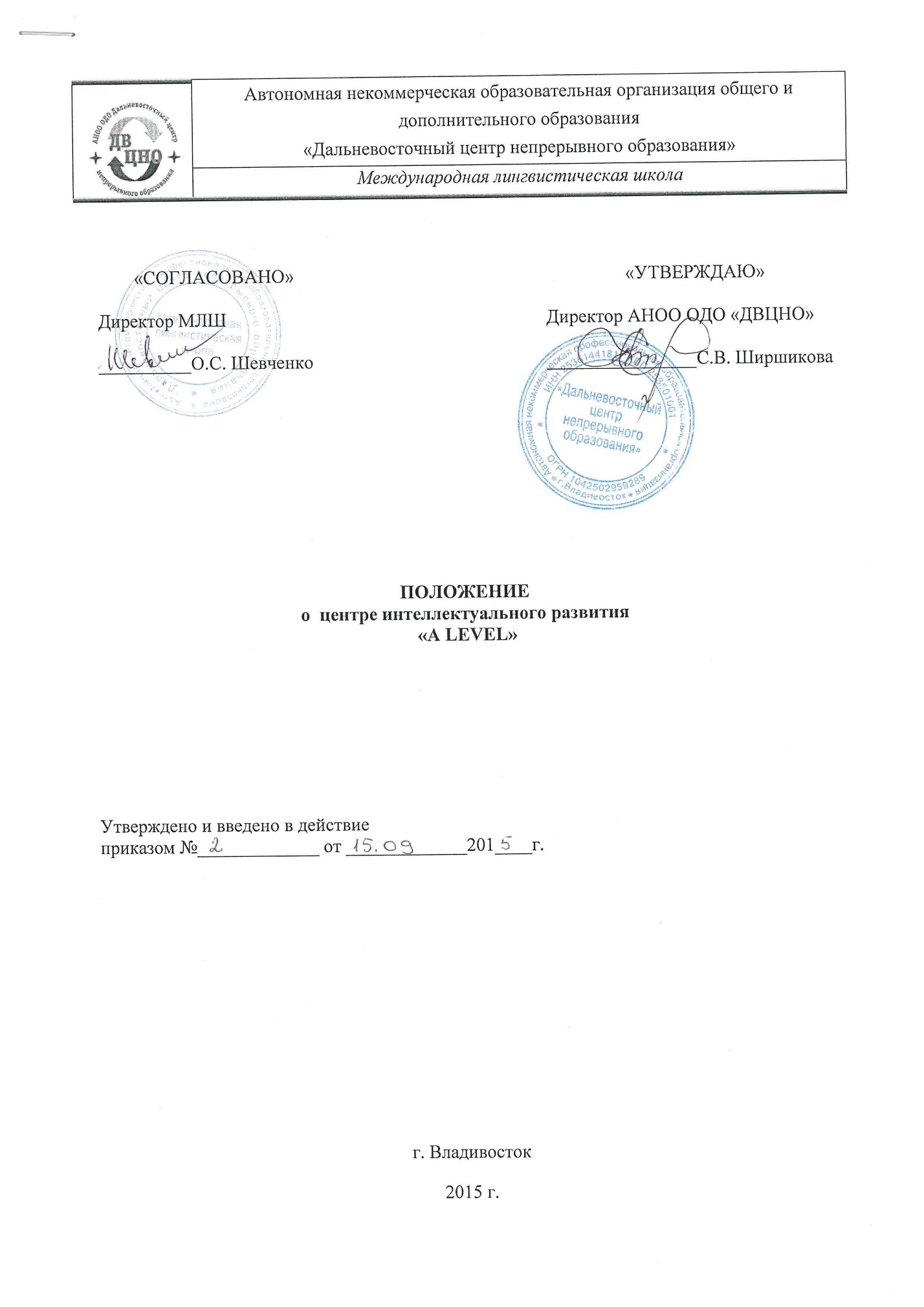 ПОЛОЖЕНИЕ 
о  центре интеллектуального развития «A LEVEL» Утверждено и введено в действие
приказом №_____________ от _____________201____г.г. Владивосток2015 г.Общие положения1.1 Центр интеллектуального развития  «A LEVEL»  далее Центр, создан на базе  Международной лингвистической школы АН ПОО «ДВЦНО»  с целью развития научно-интеллектуальной и исследовательской среды для школьников Владивостока, Приморского края и Дальневосточного региона.Основными задачами Центра являются:- выявление и поддержка интеллектуально-одаренных школьников на разных этапах развития;- накопление и систематизация методических материалов по подготовке к олимпиадам, интеллектуальным конкурсам, соревнованиям, турнирам и т.п. (далее испытания);- организация методической работы с учителями школ города Владивостока, Приморского края, Дальневосточного региона по подготовке школьников к испытаниям;- установление и поддержка сетевого взаимодействия в области подготовки школьников к испытаниям с ведущими специалистами в городе, крае, регионе и стране;- формирование и подготовка сборных команд города и края, организация поддержки и сопровождения членов команд;- организация тренингов по подготовке к испытаниям, как в Центре, так и за его пределами, в том числе за пределами Приморского края с привлечением ведущих тренеров страны (ученых, преподавателей вузов, известных педагогов);-  повышение престижа образования и образованности путем поддержки победителей олимпиад и интеллектуальных конкурсов.Структура ЦентраРабота Центра организована по секторам. Сектор иностранных языков осуществляет подготовку школьников к олимпиадам по иностранным языкам и сопровождение во время олимпиад, в том числе подготовку к олимпиадам иностранных студентов.Сектор точных и прикладных наук осуществляет  подготовку школьников к олимпиадам по математике, физике, информатике и сопровождение во время олимпиад. Сектор гуманитарных наук осуществляет подготовку школьников к олимпиадам по русскому языку, литературе, истории, праву, обществознанию и сопровождение во время олимпиад.Сектор естественных наук осуществляет подготовку школьников к олимпиадам по географии, биологии, химии, экологии, экономике и сопровождение во время олимпиад.Руководство секторами осуществляют педагоги, имеющие актуальный опыт эффективной подготовки школьников к испытаниям.Общее руководство центром осуществляет координатор, который непосредственно подчиняется директору Международной лингвистической школы.Направления и формы работы ЦентраОсновными направлениями работы Центра являются:- проект «ЕГЭ 100», в рамках которого осуществляется подготовка к сдаче единого государственного экзамена на максимальный балл, главная цель – 100 баллов по выбранным предметам;- проект «Olimp.da» ориентирован на интенсивную подготовку  школьников к участию в интеллектуальных конкурсах и олимпиадах разного уровня, главная цель – победы и призовые места во всероссийских и международных олимпиадах;- направление «Partnership» включает в себя деятельность по установлению и развитию партнерских отношений между Центром и образовательными организациями, заинтересованными во взаимодействии по подготовке школьников к интеллектуальным испытаниям разного уровня; организации методической работы с учителями школ города Владивостока, Приморского края, Дальневосточного региона; накоплению и систематизации методических материалов по подготовке к испытаниям.3.2. В Центре используются  формы работы, способствующие формированию и развитию познавательных и коммуникативных компетенций у обучающихся – интерактивные занятия, семинары, практикумы, тренинги,  онлайн – события и др.Права и обязанностиДля реализации основных задач и функций Центр имеет право:- определять приоритеты деятельности на конкретный временной период;- планировать работу в соответствии с выбранными приоритетами в установленном в Международной лингвистической школе (МЛШ) порядке;- размещать перспективный план работы на официальном сайте «Международной лингвистической школы».4.2.   Центр обязан:- соблюдать требования действующего законодательства, выполнять распорядительные документы и иные локальные нормативные акты МЛШ;- своевременно и качественно предоставлять администрации МЛШ любую информацию о проделанной работе;- поддерживать материально-техническую базу, обеспечивать ее сохранность и эффективное использование;- соблюдать права и свободы обучающихся, родителей (законных представителей) несовершеннолетних обучающихся, работников МЛШ.Результативность работы ЦентраПоказателем результативности работы Центра является  положительная динамика успешного участия (победители и призеры) школьников в испытаниях разного уровня.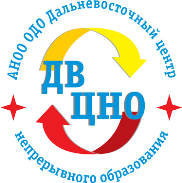 Автономная некоммерческая образовательная организация общего и дополнительного образования «Дальневосточный центр непрерывного образования»Международная лингвистическая школа«СОГЛАСОВАНО»Директор МЛШ__________О.С. Шевченко«УТВЕРЖДАЮ»Директор АНОО ОДО «ДВЦНО»________________С.В. Ширшикова